Advantra LT 9110Тип клея  -- Клей-расплавПреимущества клея-поставляется в гранулах-высокая эффективность и очень низкая температурананесения-низкая вязкость для превосходной обрабатываемости-отсутствие нитеобразования и точная область нанесения-прозрачный и без запаха в расплавленном состоянии-хорошая термическая стабильность позволяет снизитьзатраты на обслуживание оборудования-склеивает множество различных упаковочных материаловСтандартная областьОтлично подходит для склейки всех видов коробок и коробов.примененияНизкая вязкость позволяет наносить клей при низкой температуре, что является важным в случае использования субстратов, чувствительных к температуре, или для уменьшения энергозатрат в целях повышения эффективностипроизводства.Подходящий субстратБумага, различные виды коробок и коробов.Стандартные свойстваИнструкция по нанесению:Метод нанесения:                           форсункаТемпература нанесения:                95оС - 135оСОткрытое время:                           среднее – длинноеВремя схватывания:                     короткое – среднееДанный инновационный клей-расплав обладает большей адгезией и меньшим удельным весом по сравнению с обычными клеями на основе ЭВА, что позволяет достичь отличного качества клеевого соединения при одновременном снижении расхода. Из-за инновационного сырья и низкого удельного веса клей не должен смешиваться с обычными клеями. Если  использовались другие клея, то клеевое оборудование должно быть тщательно очищено.Инструкции по очистке:Пожалуйста, свяжитесь с местным офисом продаж для получения консультации по очистке оборудования.Стандартная упаковка:Пожалуйста, свяжитесь с местным офисом продаж для получения информации по имеющимся видам упаковок.Условия хранения:В оригинальной плотно закрытой таре вдали от солнечных лучей, предохраняя от грязи, влаги и высоких температур. Не храните при температуре выше +30оС во избежание слипания гранул или встряхните мешок для отделения гранул друг от друга, что могло произойти во время транспортировки.Совет по утилизации:Пожалуйста, обратитесь к паспорту безопасности продукта (MSDS) за информацией по утилизации.Совет по безопасности:Пожалуйста, обратитесь к паспорту безопасности продукта (MSDS) за информацией по безопасности.ООО "ОР Материалы"ИНН 2465324509 КПП 246501001р/с  40702810025460000095    БИК 045004719Адрес: Россия, 660127, Красноярский край,г.Красноярск, ул. 9 Мая, 5-276Телефон 295-51-38; 285-34-02e-mail:origkrsk@yandex.ru; orig1367@yandex.ruСвойствоЗначениеЦветЦвет слоновой кости - кремовыйПленкаТвердая, эластичная, сухаяТочка размягчения (R&B, ASTM E28-99)Около 80°СУдельный вес при 23°СОколо 0,95 г/см3Вязкость (Брукфилд; Sp 27; ASTM D 323688)Около 1 650 мПа.с при 100оСОколо 850 мПа.с при 120оСОколо 480 мПа.с при 135оССрок годности24 месяца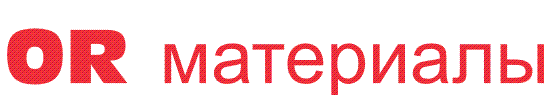 